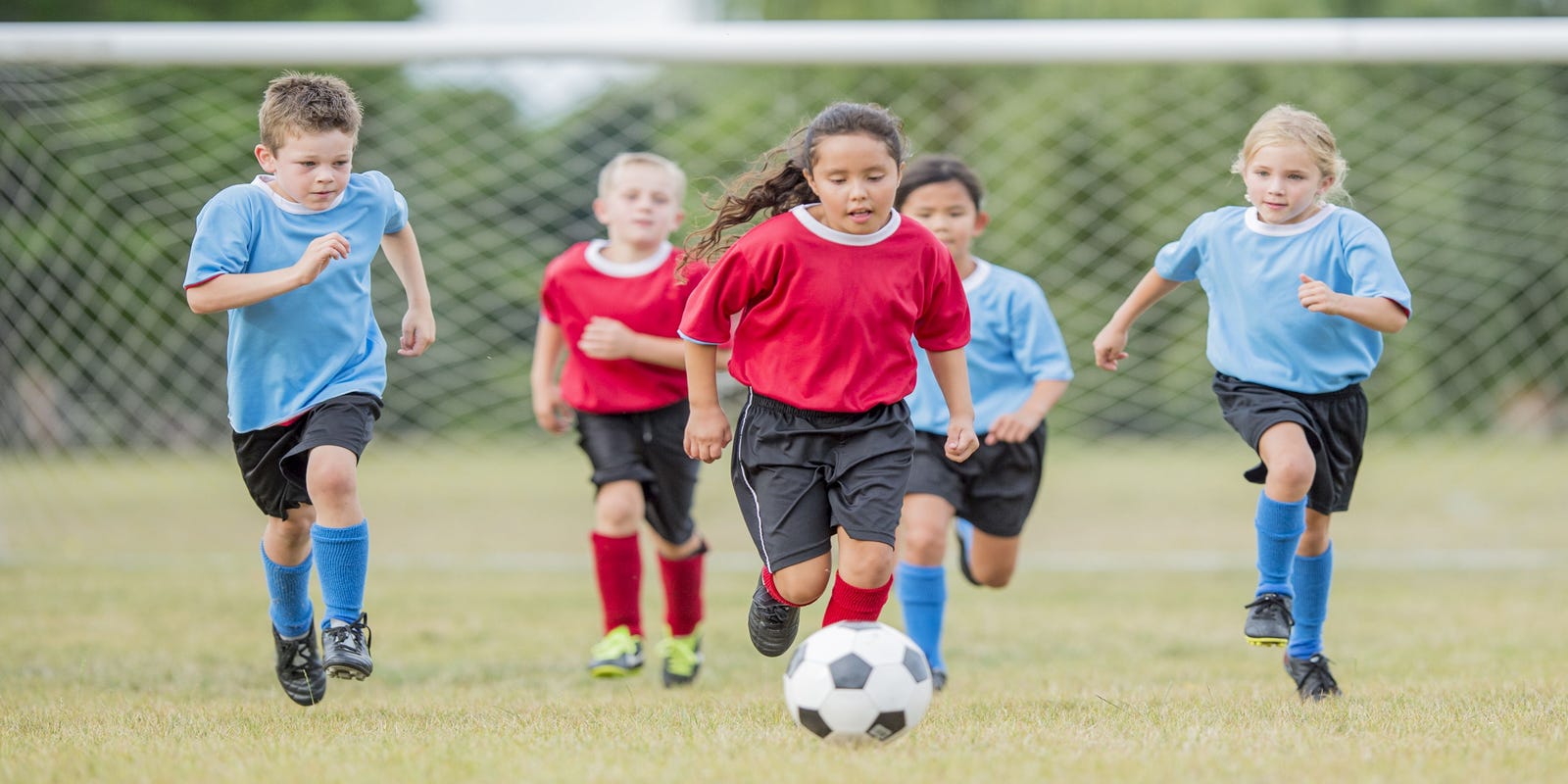 jugar fútbol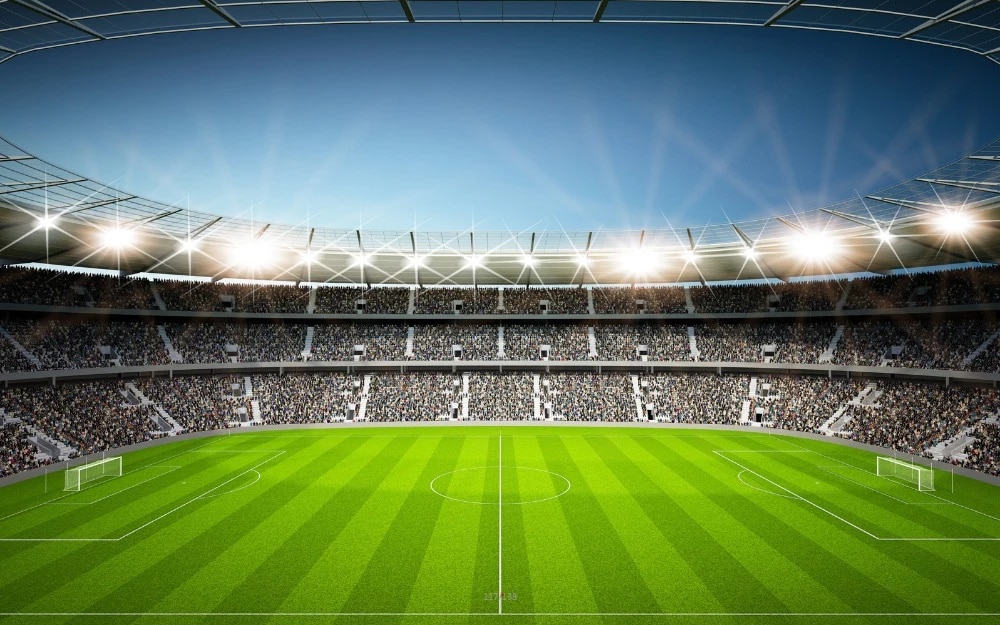 el campo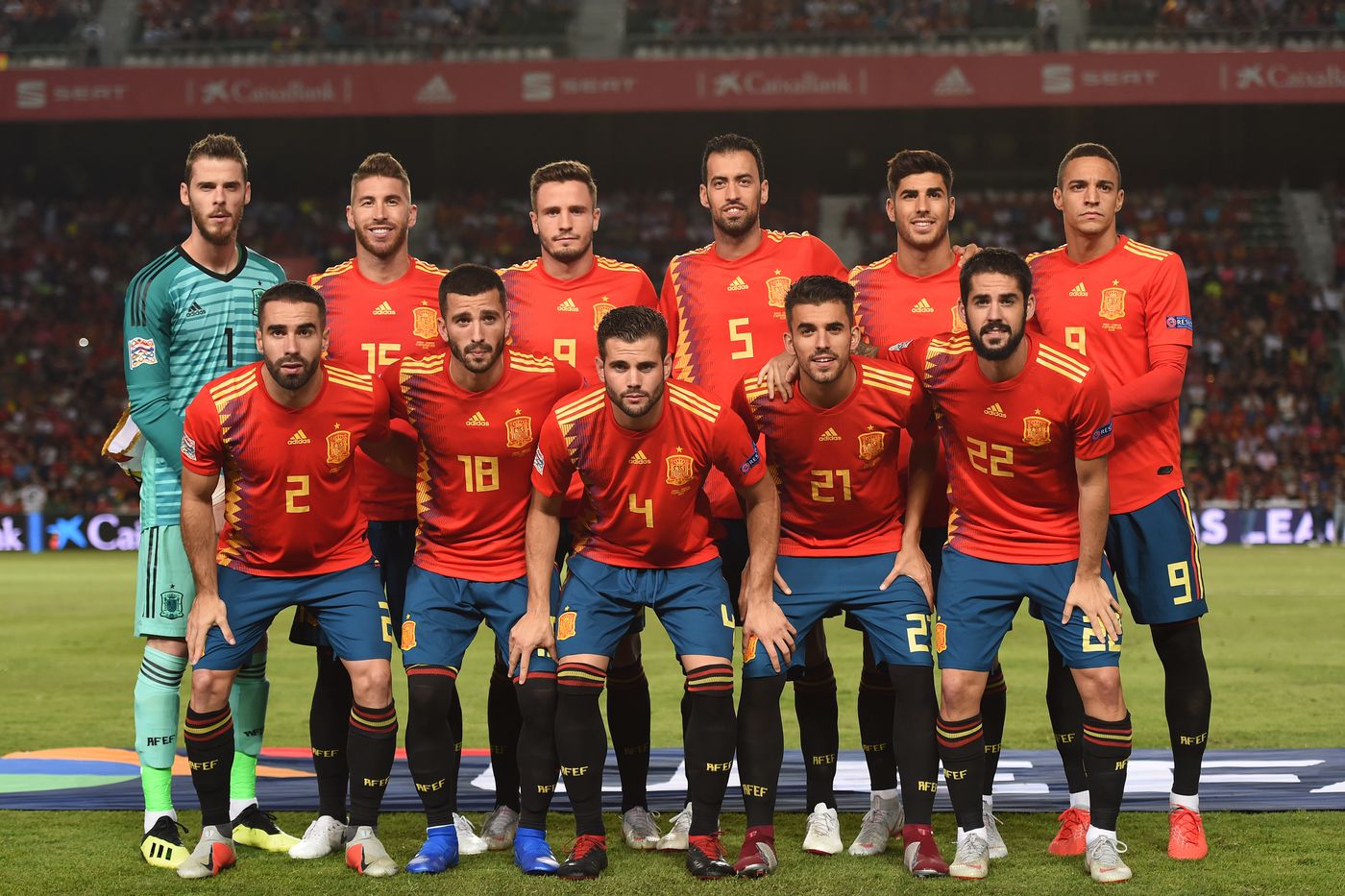 el equipo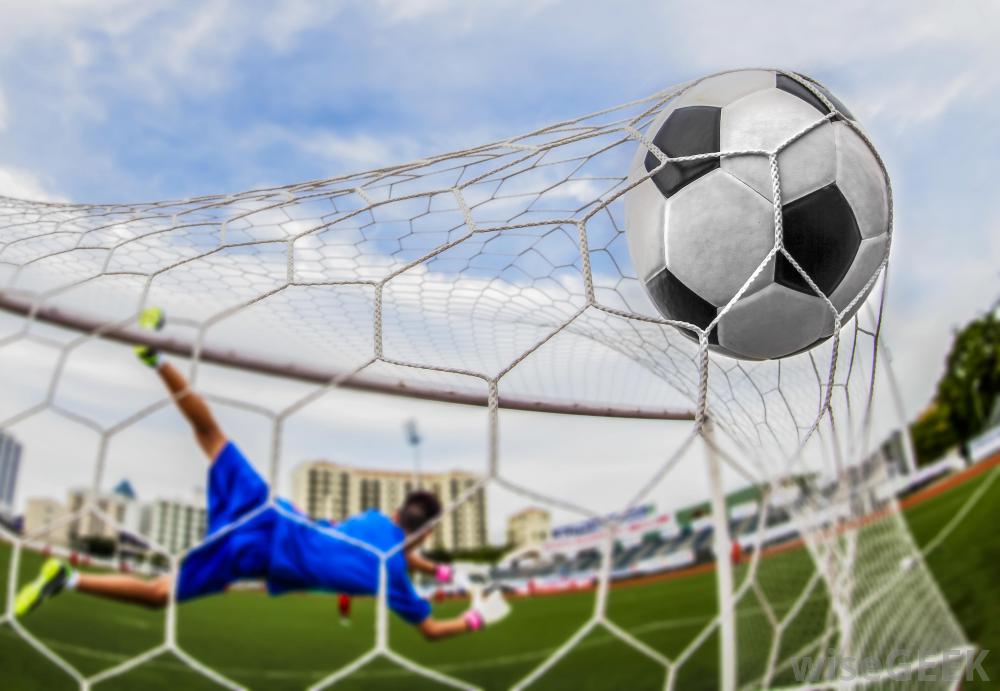 ¡gol!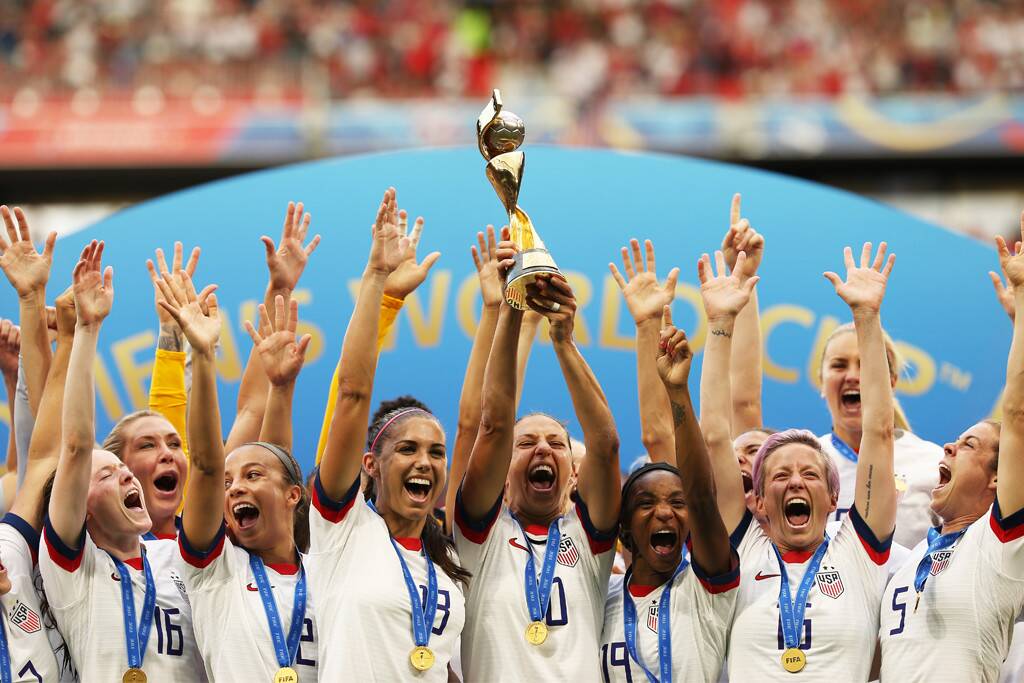 ganarjugar videojuegos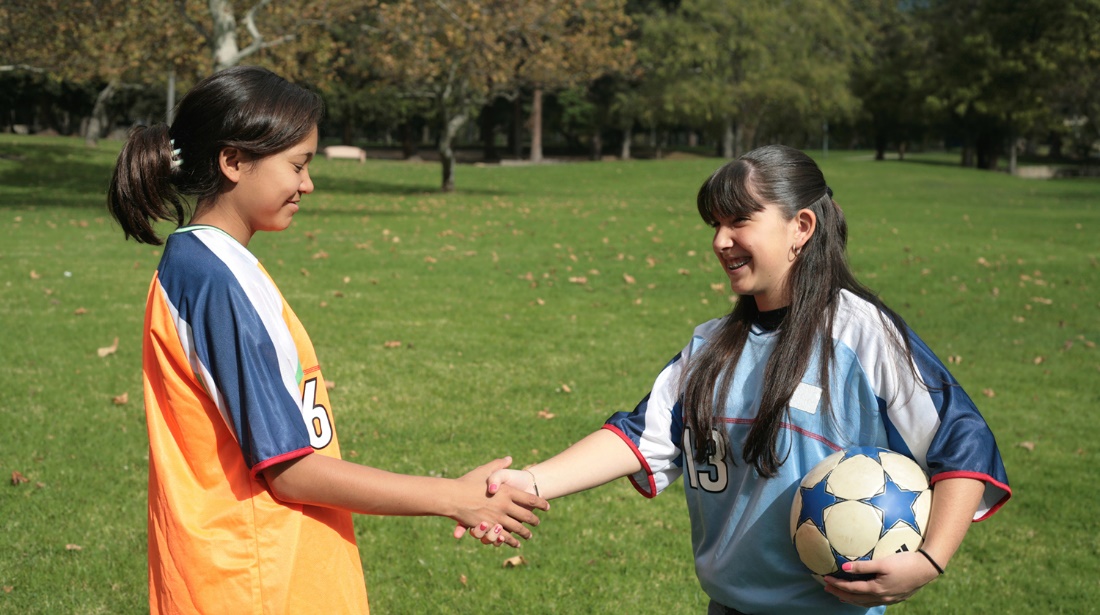 perder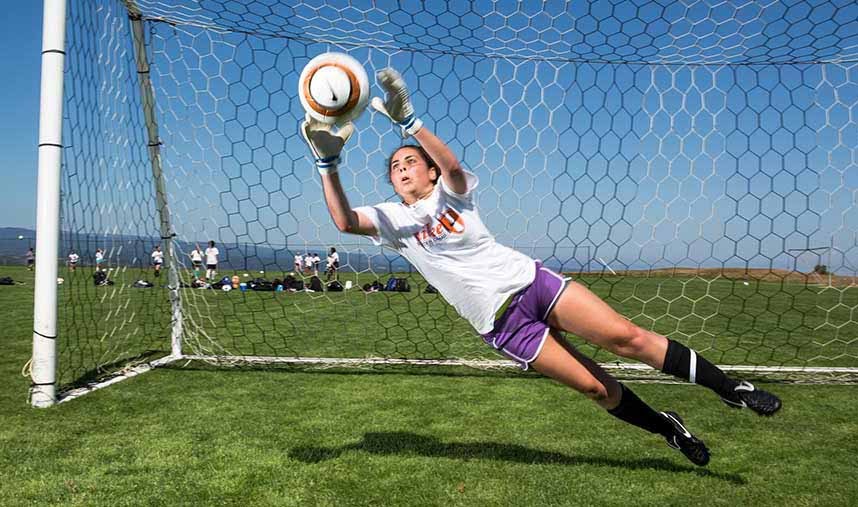 bloquear  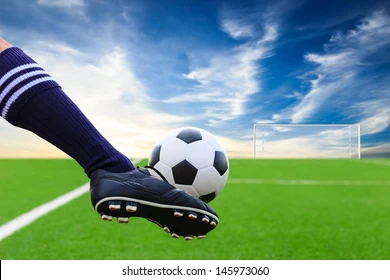 patear jugar videojuegos